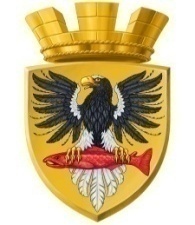                           Р О С С И Й С К А Я   Ф Е Д Е Р А Ц И ЯКАМЧАТСКИЙ КРАЙПРОЕКТ П О С Т А Н О В Л Е Н И ЕАДМИНИСТРАЦИИ ЕЛИЗОВСКОГО ГОРОДСКОГО ПОСЕЛЕНИЯ   «     »             2020                                                                               №  В соответствии с Федеральным законом от 06.10.2003 № 131-ФЗ «Об общих принципах организации местного самоуправления в Российской Федерации», Федеральным законом от 27.07.2010 № 210-ФЗ «Об организации предоставления государственных и муниципальных услуг», Уставом Елизовского городского поселения, руководствуясь постановлением администрации Елизовского городского поселения от 19.12.2018 № 2219-п «О разработке и утверждении административных регламентов осуществления муниципального контроля и административных регламентов предоставления муниципальных услуг»,ПОСТАНОВЛЯЮ:1. Утвердить административный регламент предоставления муниципальной услуги предоставление мер социальной поддержки при оплате жилья и коммунальных услуг отдельным категориям граждан, проживающим на территории Елизовского городского поселения согласно приложению к настоящему постановлению.2.   	Муниципальному казенному учреждению «Служба по обеспечению деятельности администрации Елизовского городского поселения» опубликовать (обнародовать) настоящее постановление в средствах массовой информации и разместить в информационно – телекоммуникационной сети «Интернет» на официальном сайте администрации Елизовского городского поселения.3. 	Настоящее постановление вступает в силу со дня его официального опубликования (обнародования).4. 		Контроль за исполнением настоящего постановления оставляю за собой.Глава администрацииЕлизовского городского поселения                                           Д.Б. Щипицын                       СОГЛАСОВАНИЕ:Руководитель Управления ЖКХадминистрации Елизовского городскогопоселения				И.Б. ГрачевРуководитель  Управления делами администрации Елизовского городского поселения                                                  			 О.В. БочарниковаРуководитель  Управления финансов  и экономического развития администрации Елизовского городского поселения                                                  			         М.Г. ОстрогаЗаключение Елизовской городской прокуратуры от  «       »                      2020г.Исп.:Д.А. Филимоновател.: 6-20-28_ ________________________________________________________________Рассылка: Собрание депутатов Елизовского городского поселения, Управление ЖКХ администрации ЕГП,  Управление финансов и экономического развития администрации ЕГП, Елизовская городская прокуратура Камчатского края, МКУ «Служба по обеспечению деятельности администрации ЕГП», МАУ «ЕРКЦ».Приложениек постановлению администрацииЕлизовского городского поселенияот   «    »                  2020 №           -пАдминистративный регламент                                                                                                                                                                                                                                                                                            предоставления муниципальной услуги предоставление мер социальной поддержки при оплате жилья и коммунальных услуг отдельным категориям граждан, проживающим на территории Елизовского городского поселенияОбщие положения1.1. Предмет регулирования административного регламента.Административный регламент предоставления муниципальной услуги по предоставлению мер социальной поддержки при оплате жилья и коммунальных услуг отдельным категориям граждан, проживающим на территории Елизовского городского поселения (далее – административный регламент) разработан в целях регулирования предоставления и доступности муниципальной услуги предоставление мер социальной поддержки при оплате жилья и коммунальных услуг отдельным категориям граждан, проживающим на территории Елизовского городского поселения. Административный регламент устанавливает порядок предоставления и доступности муниципальной услуги, определяет состав, сроки и последовательность действий (административных процедур), требования к порядку их выполнения, порядок и формы контроля за исполнением административного регламента, досудебный (внесудебный) порядок обжалования решений и действий (бездействия) органа, предоставляющего муниципальную услугу, а также должностных лиц, при осуществлении полномочий по предоставлению муниципальной услуги, в том числе в электронной форме. Административный регламент разработан в целях повышения качества и доступности предоставления муниципальной услуги.1.2. Круг заявителей.Муниципальная услуга представляется физическим лицам, изъявившим желание получить меры социальной поддержки при оплате жилья и коммунальных услуг (далее – заявители). От имени заявителей за предоставлением муниципальной услуги могут выступать лица, имеющие право в соответствии с законодательством Российской Федерации, либо в силу наделения их заявителем в порядке, установленном законодательством Российской Федерации, полномочиями выступать от имени заявителей за предоставлением муниципальной услуги (далее – представители заявителей).1.3. Требования к порядку информирования о предоставлении муниципальной услуги.1) Заявитель имеет возможность получить информацию о порядке предоставления муниципальной услуги следующим образом:а) в форме публичного информирования:- в официальных средствах массовой информации администрации Елизовского городского поселения (официальное печатное издание – информационный бюллетень «Мой город»);- на официальном сайте администрации Елизовского городского поселения и портале Краевого государственного казенного учреждения «Многофункциональный центр предоставления государственных и муниципальных услуг в Камчатском крае» (далее – МФЦ);- на информационных стендах в административном здании администрации Елизовского городского поселения; на информационных стендах, расположенных в зонах информирования и ожидания МФЦ;- на информационных стендах в административном здании МАУ «Единый расчетно-кассовый центр»;- в государственной информационной системе «Единый портал государственных и муниципальных услуг (функций)» - www.gosuslugi.ru (далее – ЕПГУ);- в государственной информационной системе «Портал государственных и муниципальных услуг (функций) Камчатского края» - www. gosuslugi.41.ru (далее – РПГУ);б) в форме индивидуального информирования:-     устного; - по телефонам для справок (консультаций) администрации Елизовского городского поселения, Управления жилищно-коммунального хозяйства администрации Елизовского городского поселения; МАУ «Единый расчетно-кассовый центр» на приёме у руководителя, заместителя руководителя, уполномоченных должностных лиц Управления жилищно-коммунального хозяйства администрации Елизовского городского поселения, МАУ «Единый расчетно-кассовый центр»,  специалистов МФЦ Камчатского края; - письменного - путем получения ответов на заявления, запросы, обращения, поступившие в Управление жилищно-коммунального хозяйства администрации Елизовского городского поселения, МАУ «Единый расчетно-кассовый центр»;- путём получения ответов на заявления, запросы, обращения, поступившие в МФЦ Камчатского края по почте, посредством факсимильной связи, на электронный адрес; - посредством ознакомления на официальном сайте администрации Елизовского городского поселения, а также на РПГУ, ЕПГУ, портале МФЦ Камчатского края - www.portalmfc.kamgov.ru.2) Информирование и консультирование по телефону осуществляется во время ответа на телефонный звонок заинтересованного лица. При ответах на телефонные звонки и при общении с заявителями в случае их личного обращения, уполномоченные должностные лица администрации Елизовского городского поселения, Управления жилищно-коммунального хозяйства администрации Елизовского городского поселения, МАУ «Единый расчетно-кассовый центр» либо МФЦ Камчатского края должны:- назвать свою фамилию, имя, отчество, должность, а также наименование отдела администрации Елизовского городского поселения, Управления жилищно-коммунального хозяйства администрации Елизовского городского поселения, МАУ «Единый расчетно-кассовый центр», МФЦ Камчатского края в который обратился заявитель;- подробно и в вежливой, корректной форме ответить обратившимся заявителям на интересующие их вопросы;- корректно и внимательно относиться к заявителю, не унижать его чести и достоинства;- при устном информировании использовать официально-деловой стиль речи;- произносить во время разговора слова четко, избегать «параллельных разговоров» с окружающими людьми, не прерывать разговор по причине поступления звонка на телефонный аппарат;- принять все необходимые меры для предоставления полного и оперативного ответа на поставленные вопросы. При невозможности самостоятельно ответить на поставленные вопросы заявитель должен быть переадресован (переведен) на соответствующих должностных лиц, или же заявителю должен быть сообщен телефонный номер, по которому можно получить необходимую информацию;- соблюдать время ответа на обращение, которое не должно превышать 10 (десяти) минут. В случае, если для подготовки ответа требуется продолжительное время, заявителю может быть предложено обратиться за необходимой информацией в письменном виде, а также через соответствующий официальный сайт или электронную почту, либо назначить другое удобное для заявителя время для информирования;- в конце информирования кратко подвести итог разговора и перечислить действия, которые надо предпринимать (кто именно, когда и что должен сделать).Уполномоченные должностные лица администрации Елизовского городского поселения, Управления жилищно-коммунального хозяйства администрации Елизовского городского поселения, МАУ «Единый расчетно-кассовый центр»  либо МФЦ Камчатского края не вправе осуществлять информирование заявителя, выходящее за рамки стандартных процедур и условий предоставления муниципальной услуги и прямо или косвенно влияющее на индивидуальное решение заявителя.Уполномоченные должностные лица администрации Елизовского городского поселения, Управления жилищно-коммунального хозяйства администрации Елизовского городского поселения, МАУ «Единый расчетно-кассовый центр» либо МФЦ Камчатского края  вправе устно сообщить информацию по следующим вопросам:- категории заявителей, имеющих право на получение муниципальной услуги;- перечень документов, требуемых от заявителя, необходимых для получения муниципальной услуги;- требования к заверению документов;- входящий номер, зарегистрированного в системе делопроизводства заявления и прилагающиеся к нему документы.Заявитель имеет право на получение сведений о стадии прохождения его заявления.Информирование по иным вопросам осуществляется на основании письменного обращения.3) Информирование и консультирование посредством почтового отправления осуществляется путем направления ответа на обращение заявителя.Датой получения обращения является дата его регистрации как входящего документа. Ответ на обращение заявителя направляется почтой по адресу, указанному в обращении, в срок, не превышающий 30 дней со дня поступления письменного обращения. В исключительных случаях руководитель Управления жилищно-коммунального хозяйства администрации Елизовского городского поселения, МАУ «Единый расчетно-кассовый центр» вправе продлить срок рассмотрения обращения не более чем на 30 дней, уведомив о продлении срока его рассмотрения заявителя, направившего обращение.4) Информирование и консультирование в электронном виде осуществляется посредством: - размещения консультационно-справочной информации на официальном сайте администрации Елизовского городского поселения, портале МФЦ Камчатского края;- индивидуального консультирования по электронной почте. Консультирование путем размещения справочной информации на официальном сайте администрации Елизовского городского поселения, портале МФЦ Камчатского края осуществляется посредством получения заинтересованным лицом информации самостоятельно при посещении соответствующего сайта.При консультировании по электронной почте заинтересованное лицо направляет обращение на электронный адрес администрации Елизовского городского поселения, Управления жилищно-коммунального хозяйства администрации Елизовского городского поселения, МАУ «Единый расчетно-кассовый центр» либо МФЦ Камчатского края. Датой поступления обращения является дата его регистрации как входящего сообщения. Ответ на вышеуказанное обращение направляется по электронной почте на электронный адрес, указанный заинтересованным лицом в обращении, в срок, не превышающий 30 дней после дня поступления обращения.Информирование и консультирование по вопросам предоставления муниципальной услуги предоставляется заявителям так же с использованием федеральной и региональной государственной информационной систем ЕПГУ и РПГУ.На ЕПГУ и РПГУ размещается следующая информация:- исчерпывающий перечень документов, необходимых для предоставления муниципальной услуги, требования к оформлению указанных документов, а так же перечень документов, которые заявитель вправе представить по собственной инициативе;- круг заявителей;- срок предоставления муниципальной услуги;- результаты предоставления муниципальной услуги, порядок представления документа, являющегося результатом предоставления муниципальной  услуги;- исчерпывающий перечень оснований для отказа в предоставлении муниципальной услуги;- о праве заявителя на досудебное (внесудебное) обжалование действий (бездействия) и решений, принятых (осуществляемых) в ходе предоставления муниципальной услуги;- формы заявлений, используемые при предоставлении муниципальной услуги.Информация на ЕПГУ и РПГУ о порядке и сроках предоставления муниципальной услуги на основании сведений, содержащихся в государственной информационной системе «Реестр государственных и муниципальных услуг (функций) Камчатского края» (далее – РГУ), предоставляется заинтересованному лицу бесплатно.Доступ к информации о предоставлении муниципальной услуги осуществляется без выполнения заинтересованным лицом каких-либо требований, в том числе без использования программного обеспечения, установка которого на технические средства заявителя требует заключения лицензионного или иного соглашения с правообладателем программного обеспечения, предусматривающего взимание платы, регистрацию или авторизацию заявителя или предоставление им персональных данных.5) На информационных стендах в местах предоставления муниципальной услуги, а также на официальном сайте администрации Елизовского городского поселения, в сети Интернет, портале МФЦ Камчатского края, на РПГУ и на ЕПГУ размещается следующая справочная информация:- почтовый адрес, место нахождения и графики работы администрации Елизовского городского поселения, Управления жилищно-коммунального хозяйства администрации Елизовского городского поселения, МАУ «Единый расчетно-кассовый центр»;- справочные телефоны администрации Елизовского городского поселения, Управления жилищно-коммунального хозяйства администрации Елизовского городского поселения, МАУ «Единый расчетно-кассовый центр»;- график приема граждан и номера кабинетов, в которых предоставляется муниципальная услуга; - адрес официального сайта и электронной почты администрации Елизовского городского поселения, Управления жилищно-коммунального хозяйства администрации Елизовского городского поселения, МАУ «Единый расчетно-кассовый центр»;- Административный регламент с приложениями;- перечень нормативных правовых актов, регулирующих отношения, возникающие в связи с предоставлением муниципальной услуги, с указанием их реквизитов и источников официального опубликования;- перечень документов, представляемых заявителем для получения муниципальной услуги, требования, предъявляемые к этим документам и их оформлению, включая образцы заполнения форм документов.6) Консультации предоставляются по следующим вопросам:-	по составу документов, необходимых для предоставления муниципальной услуги, обязательных для представления заявителем;-	по комплектности (достаточности) представленных документов; -	по правильности оформления документов, необходимых для предоставления муниципальной услуги;-	об источнике получения документов, необходимых для предоставления муниципальной услуги (орган или организация и его (ее) местонахождение);-	о времени приема, порядке и сроке выдачи документов, сроках предоставления услуги;-	по порядку обжалования действий (бездействия) и решений, осуществляемых и принимаемых в ходе предоставления муниципальной услуги;-	по другим интересующим вопросам о порядке предоставления муниципальной услуги.2.Стандарт предоставления муниципальной услуги2.1. Наименование муниципальной услуги.Предоставление мер социальной поддержки при оплате жилья и коммунальных услуг отдельным категориям граждан, проживающим на территории Елизовского городского поселения. 2.2. Наименование органа, предоставляющего муниципальную услугу.Предоставление муниципальной услуги осуществляется уполномоченным предприятием МАУ «Единый расчетно-кассовый центр» (далее – МАУ «ЕРКЦ»).Предоставление муниципальной услуги в МФЦ Камчатского края осуществляется в порядке, предусмотренном Соглашением о взаимодействии, заключенным между администрацией Елизовского городского поселения и МФЦ Камчатского края, со дня вступления в силу соответствующего соглашения о взаимодействии.В соответствии с требованиями пункта 3 части 1 статьи 7 Федерального закона от 17.07.2010 № 210-ФЗ «Об организации предоставления государственных и муниципальных услуг» при предоставлении муниципальной услуги запрещено требовать от заявителя осуществления действий, в том числе согласований, необходимых для получения муниципальной услуги и связанных с обращением в государственные органы, органы местного самоуправления, организации, за исключением получения услуг и получения документов и информации, предоставляемых в результате предоставления таких услуг, включенных в перечень услуг, которые являются необходимыми и обязательными для предоставления муниципальных услуг.2.3. Описание результата предоставления муниципальной услуги.Результатом предоставления муниципальной услуги является: 1) предоставление мер социальной поддержки при оплате жилья и коммунальных услуг; 2) мотивированный отказ в предоставлении мер социальной поддержки при оплате жилья и коммунальных услуг.Заявитель вправе отказаться от предоставления муниципальной услуги либо от ее осуществления на любом этапе.2.4. Срок предоставления муниципальной услуги, в том числе с учетом необходимости обращения в организации, участвующие в предоставлении муниципальной услуги, срок приостановления предоставления муниципальной услуги в случае, если возможность приостановления предусмотрена законодательством Российской Федерации, срок выдачи (направления) документов, являющихся результатом предоставления муниципальной услуги.Полный срок оказания муниципальной услуги составляет 30 дней после дня регистрации заявления. Срок предоставления муниципальной услуги, запрос на получение которой передан заявителем через МФЦ, исчисляется со дня регистрации запроса на получение муниципальной услуги  в администрации Елизовского городского поселения. Приостановление предоставления муниципальной услуги не предусмотрено законодательством Российской Федерации.2.5. Нормативные правовые акты, регулирующие предоставление муниципальной услуги.Предоставление муниципальной услуги осуществляется в соответствии с законодательством Российской Федерации: федеральными, региональными, муниципальными нормативными правовыми актами.2.6. Исчерпывающий перечень документов, необходимых в соответствии с нормативными правовыми актами для предоставления муниципальной услуги и услуг, которые являются необходимыми и обязательными для предоставления муниципальной услуги, подлежащих представлению заявителем, способы их получения заявителем, в том числе в электронной форме, порядок их представления.2.6.1 Заявитель представляет следующие документы:1) заявление о получении информации о порядке предоставления жилищно-коммунальных услуг населению по форме, согласно приложению 1 к настоящему административному регламенту;В бумажном виде форма заявления может быть получена заявителем непосредственно в администрации Елизовского городского поселения, Управлении жилищно- коммунального хозяйства администрации Елизовского городского поселения, МФЦ. Форма заявления доступна для копирования и заполнения в электронном виде на официальном сайте администрации Елизовского городского поселения в сети Интернет, на Едином портале государственных и муниципальных услуг Российской Федерации, на Портале государственных и муниципальных услуг Камчатского края, а также по обращению заявителя может быть выслана на адрес его электронной почты. 2)	документы, удостоверяющие личность заявителя либо представителя заявителя (копия с предъявлением подлинника) и документы, подтверждающие полномочия лица, обратившегося с заявлением от имени заявителя (подлинник или копия доверенности, заверенная в соответствии с частью 3 статьи 185 Гражданского кодекса Российской Федерации);3)	 копии документов, подтверждающие правовые основания отнесения лиц, проживающих совместно с заявителем по месту постоянного жительства к членам его семьи  (копии свидетельства о заключении брака,  свидетельства о рождении и т. д.);4)   копии документов, подтверждающие правовые основания владения и пользования заявителем жилым помещением, в котором он зарегистрирован по месту постоянного (временного) жительства либо пребывания;5)	документы, содержащие сведения о лицах, зарегистрированных совместно с заявителем по месту его постоянного (временного) жительства либо пребывания (справка о составе семьи, выданная паспортным столом);6)	копии документов, удостоверяющих гражданство РФ заявителя и членов его семьи (паспорта);7) 	документы, подтверждающие доходы заявителя и членов его семьи за 6 месяцев, предшествующих подаче заявления.         Индивидуальные предприниматели для подтверждения получаемых ими доходов предоставляют документы, предусмотренные налоговым законодательством РФ для избранной ими  системы налогообложения за предшествующий налоговый период (не менее 6-ти месяцев);8) 	копии документов, удостоверяющих право заявителя и членов его семьи на льготы по оплате жилищно-коммунальных услуг;9)        неработающие граждане предоставляют копию трудовой книжки.Все вышеперечисленные документы предоставляются в уполномоченное предприятие - МАУ «Единый расчетно–кассовый центр» с предъявлением оригинала документов или нотариально заверенной копии.2.6.2	Обращение заявителя за предоставлением услуги в электронной форме через РПГУ: Заявитель самостоятельно обращается за предоставлением услуги в электронной форме через РПГУ с использование учетной записи физического лица, зарегистрированной в единой системе аутентификации и идентификации (далее - ЕСИА), имеющей статус «Подтвержденная».При обращении за предоставлением услуги в электронной форме через РПГУ доверенным лицом предоставляется доверенность, подтверждающая полномочие на обращение за получением муниципальной услуги, выданная организацией, удостоверенная квалифицированной электронной подписью (далее - ЭП), правомочного должностного лица организации, выдавшей доверенность, а доверенность, выданная физическим лицом – квалифицированной ЭП нотариуса. 2.6.3	Требования к электронным документам, предоставляемым заявителем для получения услуги:1)	Прилагаемые к заявлению электронные документы представляются в одном из следующих форматов: doc, docx, rtf, pdf.В случае, когда документ состоит из нескольких файлов или документы имеют подписи в формате файла SIG, их необходимо направить в виде электронного архива формата zip, rar.2)	В целях представления электронных документов сканирование документов на бумажном носителе осуществляется:-	непосредственно с оригинала документа в масштабе 1:1 (не допускается сканирование с копий) с разрешением 300 dpi;-	в черно-белом режиме при отсутствии в документе графических изображений;-	в режиме полной цветопередачи при наличии в документе цветных графических изображений либо цветного текста;-	в режиме «оттенки серого» при наличии в документе изображений, отличных от цветного изображения.3)	Документы в электронном виде могут быть подписаны ЭП.4)	Наименования электронных документов должны соответствовать наименованиям документов на бумажном носителе. 2.7. Запрет требовать от заявителя представления документов и информации или осуществления действий.При предоставлении муниципальной услуги запрещается требовать от заявителя:2.7.1	представления документов и информации или осуществление действий, представление или осуществление которых не предусмотрено нормативными правовыми актами, регулирующими отношения, возникающие в связи с предоставлением муниципальной услуги;2.7.2 представления документов и информации, в том числе об оплате государственной пошлины, взимаемой за предоставление муниципальной услуги, которые находятся в распоряжении органов, предоставляющих государственные или муниципальные услуги, либо подведомственных органам государственной власти или органам местного самоуправления организаций, участвующих в предоставлении муниципальной услуги, в соответствии с нормативными правовыми актами Российской Федерации, нормативными правовыми актами Камчатского края, муниципальными правовыми актами. 2.8. Исчерпывающий перечень оснований для отказа в приеме документов, необходимых для предоставления муниципальной услуги.В приеме документов для предоставления муниципальной услуги отказывается при наличии одного из следующих оснований:2.8.1	несоответствие копии представленного документа его оригиналу; 2.8.2	отсутствие у лица, обратившегося в качестве представителя заявителя, полномочий действовать от имени заявителя;2.8.3	непредставление хотя бы одного из документов, который в соответствии с подпунктом 2.6.1 пункта 2.6 раздела 2 настоящего административного регламента должен представляться заявителем.Отказ в приеме документов не препятствует повторной подаче документов при устранении оснований, по которым было отказано в приеме документов.2.9. Исчерпывающий перечень оснований для отказа в предоставлении муниципальной услуги или для приостановления предоставления муниципальной услуги.В предоставлении муниципальной услуги отказывается при наличии одного из следующих оснований:2.9.1	отсутствие документов, указанных в подпункте 2.6.1 пункта 2.6 раздела 2 настоящего административного регламента;          2.9.2	    в заявлении не указано фамилия заявителя и (или) почтовый  (электронный) адрес по которому должен быть направлен ответ;         2.9.3	    текст письменного обращения не поддается прочтению;         2.9.4     тема обращения не соответствует наименованию муниципальной услуги;         2.9.5  	запрашиваемая информация не относится к деятельности МАУ «ЕРКЦ»;          2.9.6	    если в письменном обращении содержатся нецензурные либо оскорбительные выражения, угрозы жизни, здоровью и имуществу работников администрации Елизовского городского поселения,  Управления жилищно-коммунального хозяйства администрации Елизовского городского поселения, МАУ «ЕРКЦ»,  МФЦ.Основания для приостановления предоставления муниципальной услуги отсутствуют.2.10. Порядок, размер и основания взимания платы за предоставление муниципальной услуги или государственной пошлины, взимаемой за предоставление муниципальной услуги.Государственная пошлина или иная плата за предоставление муниципальной услуги не взимается. Предоставление муниципальной услуги осуществляется на безвозмездной основе.2.11. Максимальный срок ожидания в очереди при подаче заявления о предоставлении муниципальной услуги, и при получении результата предоставления муниципальной услуги. Максимальное время ожидания в очереди при личной подаче заявления о предоставлении муниципальной услуги составляет не более 15 минут. Предельная продолжительность ожидания в очереди при получении результата предоставления муниципальной услуги не должен превышать 15 минут. 2.12. Срок и порядок регистрации запроса заявителя о предоставлении муниципальной услуги, в том числе в электронной форме.Запрос заявителя о предоставлении муниципальной услуги регистрируется в администрации Елизовского городского поселения, Управления жилищно-коммунального хозяйства администрации Елизовского городского поселения, МАУ «ЕРКЦ» в срок не позднее рабочего дня, следующего за днем поступления.Регистрация запроса заявителя о предоставлении муниципальной услуги, поступившего посредством ЕПГУ и РПГУ, осуществляется в срок не позднее рабочего дня, следующего за днем поступления в администрацию Елизовского городского поселения. 2.13. Требования к помещениям, в которых предоставляется муниципальная услуга, местам для заполнения запросов о предоставлении муниципальной услуги, информационным стендам с образцами их заполнения и перечнем документов, необходимых для предоставления муниципальной услуги, размещению и оформлению визуальной, текстовой и мультимедийной информации о порядке предоставления такой услуги, в том числе к обеспечению доступности для инвалидов указанных объектов в соответствии с законодательством Российской Федерации о социальной защите инвалидов.Предоставление муниципальной услуги осуществляется в специально выделенных для этих целей помещениях администрации Елизовского городского поселения, МАУ «ЕРКЦ».Для заявителей должно быть обеспечено удобство с точки зрения пешеходной доступности от остановок общественного транспорта. Вход в здания, в помещениях которых предоставляется муниципальная услуга, должен обеспечивать свободный доступ заявителей, быть оборудован удобной лестницей с поручнями, широкими проходами, а также пандусами для передвижения кресел-колясок.В целях реализации Федерального закона от 24.11.1995 № 181-ФЗ «О социальной защите инвалидов в Российской Федерации» помещения должны обеспечивать возможность реализации прав инвалидов на предоставление муниципальной услуги. Помещения оборудуются пандусами, санитарно-техническими помещениями (доступными для инвалидов), расширенными проходами, позволяющими обеспечить беспрепятственный доступ инвалидов, включая инвалидов, использующих кресла-коляски.Заявителям инвалидам, имеющим стойкие расстройства функции зрения, обеспечивается сопровождение и оказание им помощи в здании администрации Елизовского городского поселения при получении ими услуги, а так же на территорию администрации Елизовского городского поселения допускаются собаки – проводники.Должностные лица, ответственные за предоставление муниципальной услуги, оказывают помощь инвалидам в получении муниципальной услуги (предоставление муниципальной услуги по месту жительства инвалида или в дистанционном режиме).Вызов должностного лица, ответственного за предоставление муниципальной услуги, обеспечивается специальной кнопкой вызова, установленной на входе в здание администрации Елизовского городского поселения, МАУ «ЕРКЦ».На здании рядом с входом должна быть размещена информационная табличка (вывеска), содержащая следующую информацию: - наименование органа; - место нахождения и юридический адрес; - режим работы.Фасад здания должен быть оборудован осветительными приборами, позволяющими посетителям ознакомиться с информационными табличками. В случае если имеется возможность организации стоянки (парковки) возле здания (строения), в котором размещено помещение приема и выдачи документов, организовывается стоянка (парковка) для личного автомобильного транспорта заявителей. За пользование стоянкой (парковкой) с заявителей плата не взимается. Для парковки специальных автотранспортных средств инвалидов на каждой стоянке выделяется не менее 10% мест (но не менее одного места), которые не должны занимать иные транспортные средства. Помещения, в которых предоставляется муниципальная услуга, должны предусматривать места для ожидания, информирования и приема заявителей. В местах для информирования должен быть обеспечен доступ граждан для ознакомления с информацией не только в часы приема заявлений, но и в рабочее время, когда прием заявителей не ведется. Характеристики помещений, в которых предоставляется муниципальная услуга, в части объемно-планировочных и конструктивных решений, освещения, пожарной безопасности, инженерного оборудования должны соответствовать требованиям нормативных документов, действующих на территории Российской Федерации. Места для ожидания приема около помещений, в которых предоставляется муниципальная услуга, оборудуются стендами (стойками), содержащими информацию о порядке предоставления муниципальных услуг, столами, стульями, канцелярскими принадлежностями для возможности оформления документов. Помещения, в которых предоставляется муниципальная услуга, оборудуются стульями и столами, средствами пожаротушения и оповещения о возникновении чрезвычайной ситуации.Помещение, в котором предоставляется муниципальная услуга, должно быть оборудовано вывеской с указанием номера кабинета, наименования должности должностного лица, графика приема.Каждое рабочее место должно быть оборудовано персональным компьютером с возможностью доступа к необходимым информационным базам данных, электронной почте, информационно – телекоммуникационной сети «Интернет» и оборудовано печатным устройством (принтером), телефоном.Должностное лицо, предоставляющее муниципальную услугу или осуществляющее информирование о ее предоставлении, обязано предложить заявителю воспользоваться стулом, находящимся рядом с рабочим местом данного лица.2.14. Показатели доступности и качества муниципальной услуги, в том числе количество взаимодействий заявителя с должностными лицами при предоставлении муниципальной услуги и их продолжительность, возможность получения муниципальной услуги в многофункциональном центре предоставления государственных и муниципальных услуг, возможность получения информации о ходе предоставления муниципальной услуги, в том числе с использованием информационно-коммуникационных технологий.2.14.1 Показателями доступности предоставления муниципальной услуги являются:-	доступность обращения за предоставлением муниципальной услуги, в том числе лиц с ограниченными возможностями здоровья;-	транспортная доступность к местам предоставления муниципальной услуги;-	наличие различных каналов получения информации о предоставлении муниципальной услуги; -	наличие полной, актуальной и достоверной информации о порядке предоставления муниципальной услуги;-	возможности записи на прием в Управление для подачи запроса о предоставлении муниципальной услуги посредством РПГУ;-	предоставление возможности получения информации о ходе предоставления муниципальной услуги;-	возможность досудебного (внесудебного) рассмотрения жалоб в процессе предоставления муниципальной услуги.2.14.2 Показателями качества муниципальной услуги являются:-	соблюдение сроков предоставления муниципальной услуги;-	отсутствие жалоб со стороны заявителей на качество предоставления муниципальной услуги, действия (бездействие) уполномоченных должностных лиц, участвующих в предоставлении муниципальной услуги.-	своевременное получение муниципальной услуги в соответствии со стандартом предоставления муниципальной услуги;-	получение полной, актуальной и достоверной информации о порядке предоставления муниципальной услуги, в том числе в электронной форме.2.14.3 Количество взаимодействий с должностными лицами при предоставлении муниципальной услуги и их продолжительность определяются административным регламентом.2.14.4	 Показатели доступности и качества муниципальной услуги при предоставлении в электронном виде:-	возможность получения информации о порядке и сроках предоставления услуги, с использованием ЕПГУ, РПГУ;-	возможность записи на прием для подачи запроса о предоставлении муниципальной услуги посредством РПГУ;-	при наличии технической возможности оценка доступности и качества муниципальной услуги на РПГУ;-	возможность направления в электронной форме жалобы на решения и действия (бездействия) должностного лица в ходе предоставления муниципальной услуги. 2.14.5  Получение муниципальной услуги через МФЦ:-	возможность получения муниципальной услуги в МФЦ Камчатского края осуществляется в соответствии с настоящим административным регламентом на основании Соглашения о взаимодействии, заключенного между администрацией Елизовского городского поселения и МФЦ Камчатского края.2.15. Иные требования, в том числе учитывающие особенности предоставления муниципальной услуги в многофункциональных центрах предоставления государственных и муниципальных услуг, особенности предоставления муниципальной услуги в электронной форме.Заявителям предоставляется возможность для предварительной записи на подачу заявления и документов, необходимых для предоставления муниципальной услуги. Предварительная запись может осуществляться следующими способами по выбору заявителя: - при личном обращении заявителя в Управление жилищно-коммунального хозяйства администрации Елизовского городского поселения, МАУ «ЕРКЦ»;- по телефону Управления жилищно-коммунального хозяйства администрации Елизовского городского поселения, МАУ «ЕРКЦ»; - на Портале государственных и муниципальных услуг Камчатского края.При личном обращении или по телефону для предварительной записи заявитель сообщает следующие данные: - фамилию, имя, отчество (последнее при наличии); - контактный номер телефона; - адрес электронной почты (при наличии); - желаемые дату и время записи для представления документов. Предварительная запись осуществляется путем внесения указанных сведений в книгу записи заявителей, которая ведется на бумажных и/или электронных носителях. Заявителю сообщаются дата и время приема документов, кабинет приема документов, в который следует обратиться. Заявитель в любое время вправе отказаться от предварительной записи. Заявители имеют возможность получения муниципальной услуги в электронной форме с использованием РПГУ в части: 1)   получения информации о порядке и сроках предоставления услуги;2) при наличии технической возможности оценка доступности и качества муниципальной услуги на ЕПГУ, РПГУ;3) досудебное (внесудебное) обжалование решений и действий (бездействия) органа (организации), должностного лица органа (организации) либо государственного или муниципального служащего.Запись на прием через РПГУ осуществляется с использование учетной записи физического лица, зарегистрированной в единой системе аутентификации и идентификации (далее - ЕСИА), имеющей статус «Подтвержденная», то есть возможность оформления запроса в электронной форме посредством РПГУ предоставляется только заявителям, имеющим подтвержденную учетную запись в Единой системе аутентификации и идентификации (далее – ЕСИА).Если заявитель не имеет подтвержденной учетной записи в ЕСИА, то ему необходимо пройти процедуру регистрации в соответствии с правилами регистрации в ЕСИА.3. Состав, последовательность и сроки выполнения административных процедур (действий), требования к порядку их выполнения,  в том числе особенности выполнения административных процедур (действий) в электронной форме и в МФЦ3.1. Исчерпывающий перечень административных процедур (действий).Предоставление муниципальной услуги включает в себя следующие административные процедуры (действия):3.1.1	прием и регистрация заявления о предоставлении муниципальной услуги с прилагаемыми документами;3.1.2	рассмотрение заявления о предоставлении муниципальной услуги с прилагаемыми документами;3.1.3	принятие решения о предоставлении муниципальной услуги;3.1.4	выдача или направление заявителю результата предоставления муниципальной услуги.3.2. Перечень административных процедур (действий) при предоставлении муниципальных услуг в электронной форме.При предоставлении муниципальных услуг в электронной форме заявителю обеспечивается:3.2.1	 получение информации о порядке и сроках предоставления услуги;3.2.2	 записи на прием в Управление, МАУ «ЕРКЦ» для подачи заявления и документов;3.2.3 при наличии технической возможности оценка доступности и качества муниципальной услуги на ЕПГУ, РПГУ;3.2.4 досудебное (внесудебное) обжалование решений и действий (бездействия) органа (организации), должностного лица органа (организации) либо государственного или муниципального служащего.3.3. Прием и регистрация заявления о предоставлении муниципальной услуги с прилагаемыми документами. 3.3.1	Основания для начала административной процедуры.Основанием для начала административной процедуры является обращение заявителя с заявлением о предоставлении муниципальной услуги с прилагаемыми к нему документами.3.3.2	Административная процедура предполагает следующие административные действия:1) Прием и регистрация заявления с документами, указанными в подпункте 2.6.1 пункта 2.6 раздела 2 настоящего административного регламента. Максимальное время выполнения административной процедуры составляет 1 день.При личном обращении заявителя с заявлением с документами, специалист:-	удостоверяет личность заявителя. В случае подачи заявления с документами представителем заявителя специалист удостоверяет его личность и проверяет его полномочия;-	устанавливает предмет обращения;-	проверяет правильность заполнения заявления. В случае несоответствия заявления – осуществляется информирование заявителя о необходимости повторного заполнения заявления, с предоставлением бумажной формы для заполнения;-	проверяет комплектность представленных документов на соответствие требованиям законодательства Российской Федерации, в случае несоответствия представленных документов по форме или содержанию требованиям законодательства Российской Федерации или их отсутствия – информирует об этом заявителя;-	обеспечивает внесение соответствующей записи в журнал регистрации с указанием даты приема, номера заявления, сведений о заявителе, иных необходимых сведений в соответствии с порядком делопроизводства, выдает заявителю расписку в получении заявления и документов.Документы, поступившие почтовым отправлением, регистрируются не позднее рабочего дня, следующего за днем их поступления в Управление жилищно-коммунального хозяйства администрации Елизовского городского поселения, МАУ «ЕРКЦ».3.3.3	Сведения о должностном лице.Должностным лицом, ответственным за выполнение административных действий, входящих в состав административной процедуры, указанной в пункте 3.3, является специалист Управления жилищно-коммунального хозяйства администрации Елизовского городского поселения, МАУ «ЕРКЦ» в обязанности которого входит выполнение указанных административных действий в соответствии с должностной инструкцией.3.3.4	Критерии принятия решений.Критерием принятия решения в рамках настоящей административной процедуры является наличие заявления и прилагаемых к нему документов.3.3.5	Результат административной процедуры и порядок передачи результата.Результатом выполнения административной процедуры является принятое заявление с прилагаемыми документами, выдача заявителю расписки в получении документов с номером и датой регистрации заявления при личном приеме и передача зарегистрированного заявления должностному лицу МАУ «ЕРКЦ», ответственному за предоставление муниципальной услуги.3.3.6	Способ фиксации результата выполнения административной процедуры, в том числе в электронной форме.Способом фиксации результата выполнения административной процедуры является внесение соответствующих сведений в журнал регистрации обращений и присвоение заявлению регистрационного номера.3.4. Рассмотрение заявления о предоставлении муниципальной услуги с прилагаемыми документами при их наличии.3.4.1	Основания для начала административной процедуры.Основанием для начала административной процедуры является поступление зарегистрированного заявления уполномоченному должностному лицу МАУ «ЕРКЦ», ответственному за предоставление муниципальной услуги. 3.4.2	Административная процедура предполагает следующие административные действия:1) Проверка полноты и соответствия установленным требованиям представленных документов:- проверка наличия всех необходимых документов, исходя из соответствующего перечня документов, указанного в подпункте 2.6.1 пункта 2.6 раздела 2 настоящего административного регламента;- проверка заявления и прилагаемых к нему документов на наличие подчисток, приписок, зачеркнутых слов и иных неоговоренных исправлений, серьезных повреждений, не позволяющих однозначно истолковать их содержание. 2) Максимальная продолжительность административной процедуры рассмотрения заявления о предоставлении муниципальной услуги с прилагаемыми документами составляет 24 дня после дня регистрации заявления. Заявитель вправе отозвать свое заявление на любом этапе его рассмотрения, до регистрации подготовленных результатов предоставления муниципальной услуги.Отзыв заявления оформляется письмом заявителя или соответствующей записью его официального представителя на подлиннике ранее поданного заявления о предоставлении муниципальной услуги. При этом заявление остается в МАУ «ЕРКЦ», документы возвращаются заявителю.3.4.3	Критерии принятия решений.Критерием принятия решения в рамках настоящей административной процедуры является отсутствие или наличие оснований для отказа в предоставлении муниципальной услуги в соответствии с пунктом 2.9  раздела 2 настоящего административного регламента.3.4.4	Результат административной процедуры и порядок передачи результата.Результатом выполнения административной процедуры является рассмотренное заявление на соответствие или несоответствие заявления и прилагаемых документов  установленным требованиям. 3.4.5	Способ фиксации результата выполнения административной процедуры, в том числе в электронной форме.Способом фиксации результата выполнения административной процедуры является подготовка ответа заявителю по муниципальной услуге.3.5. Принятие решения о предоставлении муниципальной услуги.3.5.1 Основания для начала административной процедуры.Основанием для начала административной процедуры по принятию решения о предоставлении муниципальной услуги является рассмотренное заявление на соответствие или несоответствие заявления и прилагаемых документов установленным требованиям. 3.5.2	Административная процедура предполагает следующие административные действия:1) При отсутствии оснований для отказа в предоставлении муниципальной услуги – должное лицо МАУ «ЕРКЦ» поселения готовит ответ заявителю и направляет его на рассмотрение и подпись руководителю.2) При наличии оснований для отказа в предоставлении муниципальной услуги - в течение 3 дней со дня принятия решения должное лицо МАУ «ЕРКЦ» готовит мотивированный отказ в предоставлении муниципальной услуги. Максимальная продолжительность административной процедуры составляет 3 дня с момента принятия решения о предоставлении или об отказе в предоставлении муниципальной услуги.3.5.3	Сведения о должностном лице.Должностным лицом, ответственным за выполнение административных действий, входящих в состав административной процедуры, указанной в пункте 3.5, является специалист МАУ «ЕРКЦ», в обязанности которого входит выполнение указанных административных действий в соответствии с должностной инструкцией.3.5.4	Критерии принятия решений.Критерием принятия решения в рамках настоящей административной процедуры является отсутствие или наличие оснований для отказа в предоставлении муниципальной услуги в соответствии с подпунктом 2.6.1 пункта 2.6 раздела 2 настоящего административного регламента. 3.5.5	Результат административной процедуры и порядок передачи результата.Результатом административной процедуры является принятое решение о предоставлении муниципальной услуги либо мотивированный отказ в предоставлении муниципальной услуги. Результат предоставления муниципальной услуги выдается (направляется) заявителю указанным им способом.3.5.6	Способ фиксации результата выполнения административной процедуры, в том числе в электронной форме.Способом фиксации результата выполнения административной процедуры является регистрация ответа о предоставлении муниципальной услуги либо отказа в предоставлении, путем присвоения регистрационных номеров и дат.3.6. Выдача (направление) документа, являющегося результатом предоставления муниципальной услуги.3.6.1 Основания для начала административной процедуры.Основанием для начала административной процедуры является подготовленный ответ заявителю по получению муниципальной услуги либо об отказе в ее предоставлении.3.6.2	Административная процедура предполагает следующие административные действия:1) При отсутствии оснований для отказа в предоставлении муниципальной услуги:- регистрация ответа;- выдача подготовленного ответа способом, указанным заявителем.2) При наличии оснований для отказа в предоставлении муниципальной услуги:- регистрация отказа с обоснованием причин отказа и со ссылкой на конкретные положения нормативных правовых актов и иных документов, являющихся основанием такого отказа;- выдача подготовленного отказа способом, указанным заявителем.Максимальная продолжительность административной процедуры составляет 3 дня с момента регистрации результата предоставления муниципальной услуги.3.6.3	Сведения о должностном лице.Должностным лицом, ответственным за выполнение административных действий, входящих в состав административной процедуры, указанной в пункте 3.6, является специалист МАУ «ЕРКЦ», в обязанности которого входит выполнение указанных административных действий в соответствии с должностной инструкцией.3.6.4	Критерии принятия решений.Критерием принятия решения в рамках настоящей административной процедуры наличие подписанного и зарегистрированного ответа либо подписанного мотивированного отказа в предоставлении муниципальной услуги.3.6.5	Результат административной процедуры и порядок передачи результата.Результатом выполнения административной процедуры является:-          при положительном решении: -	выдача ответа;-          при отрицательном решении: -	выдача мотивированного отказа в предоставлении муниципальной услуги.Выдача (направление) заявителю результата оказания муниципальной услуги осуществляется уполномоченным должностным лицом по желанию заявителя:-	лично;-	по почте;-	на адрес электронной почты заявителя;- 	иным способом, указанным в заявлении.3.6.6	Способ фиксации результата выполнения административной процедуры, в том числе в электронной форме.Способом фиксации результата выполнения административной процедуры является регистрация уведомления о предоставлении муниципальной услуги либо отказа в предоставлении, путем присвоения регистрационных номеров и дат.3.7.	Порядок осуществления административных процедур (действий) в электронной форме, в том числе с использованием ЕПГУ и РПГУ.3.7.1 Получение информации о порядке и сроках предоставления услуги.С использованием федеральной и региональной государственных информационных систем ЕПГУ и РПГУ осуществляется информирование заявителей о порядке и сроках предоставления услуги.На ЕПГУ и РПГУ размещается следующая информация:- исчерпывающий перечень документов, необходимых для предоставления муниципальной услуги, требования к оформлению указанных документов, а так же перечень документов, которые заявитель вправе представить по собственной инициативе;- круг заявителей;- срок предоставления муниципальной услуги;- результаты предоставления муниципальной услуги, порядок представления документа, являющегося результатом предоставления муниципальной  услуги;- исчерпывающий перечень оснований для отказа в предоставлении муниципальной услуги;- о праве заявителя на досудебное (внесудебное) обжалование действий (бездействия) и решений, принятых (осуществляемых) в ходе предоставления муниципальной услуги;- формы заявлений, используемые при предоставлении муниципальной услуги.Информация на ЕПГУ и РПГУ о порядке и сроках предоставления муниципальной услуги на основании сведений, содержащихся в государственной информационной системе РГУ, предоставляется заявителю бесплатно.Доступ к информации о предоставлении муниципальной услуги осуществляется без выполнения заявителем каких-либо требований, в том числе без использования программного обеспечения, установка которого на технические средства заявителя требует заключения лицензионного или иного соглашения с правообладателем программного обеспечения, предусматривающего взимание платы, регистрацию или авторизацию заявителя или предоставление им персональных данных.3.7.2	Осуществление оценки качества предоставления муниципальной услуги.При наличии технической возможности заявителю, в соответствии с постановлением Правительства Российской Федерации от 12.12. 2012 № 1284 «Об оценке гражданами эффективности деятельности руководителей территориальных органов федеральных органов исполнительной власти (их структурных подразделений) и территориальных органов государственных внебюджетных фондов (их региональных отделений) с учетом качества предоставления ими государственных услуг, а также о применении результатов указанной оценки как основания для принятия решений о досрочном прекращении исполнения соответствующими руководителями своих должностных обязанностей» предоставляется возможность оценить доступность и качество предоставления муниципальной услуги с использованием РПГУ. 3.7.3 Досудебное (внесудебное) обжалование решений и действий (бездействия) органа (организации), должностного лица органа (организации) либо государственного или муниципального служащего.Заявитель вправе с использованием ЕПГУ и РПГУ направить жалобу на решения и действия (бездействия) органа (организации), должностного лица органа (организации) либо государственного или муниципального служащего.Информирование заявителей о порядке подачи и рассмотрения жалобы на решения и действия (бездействие) должностных лиц администрации Елизовского городского поселения, муниципальных служащих, осуществляется посредством размещения информации на ЕПГУ и РПГУ. Порядок обжалования решений и действий (бездействия) органа, предоставляющего муниципальную услугу, а также  должностных лиц администрации Елизовского городского поселения осуществляется в соответствии с нормативными правовыми актами, перечень которых (с указанием их реквизитов и источников официального опубликования) размещен на ЕПГУ и РПГУ (на основании сведений, содержащихся в РГУ).3.8. Особенности выполнения административных процедур (действий) в многофункциональных центрах предоставления государственных и муниципальных услуг.Предоставление муниципальной услуги в МФЦ Камчатского края регулируется Соглашением подписанным между администрацией Елизовского городского поселения и МФЦ.3.9. Порядок исправления допущенных опечаток и ошибок в выданных в результате предоставления муниципальной услуги документах.В случае выявления заявителем в полученном документе опечаток и (или) ошибок, заявитель представляет в МАУ «ЕРКЦ»  заявление об исправлении таких опечаток и (или) ошибок, в котором указывается выданного документа.Уполномоченный специалист, в срок, не превышающий 3 дней с момента поступления соответствующего заявления, проводит проверку указанных в заявлении сведений.В случае выявления допущенных опечаток и (или) ошибок в выданных в результате предоставления муниципальной услуги документах, уполномоченный специалист осуществляет выдачу исправленных документов в срок, не превышающий 5 дней с момента поступления соответствующего заявления.4. Порядок осуществления текущего контроля за соблюдением и исполнением ответственными должностными лицами положений административного регламента и иных нормативных правовых актов, устанавливающих требования к предоставлению муниципальной услуги, а также принятием ими решений.4.1. Порядок осуществления текущего контроля. Текущий контроль за соблюдением и исполнением положений регламента и иных нормативных правовых актов, устанавливающих требования к предоставлению муниципальной услуги, осуществляется руководителем Управления жилищно-коммунального хозяйства администрации Елизовского городского поселения, МАУ «ЕРКЦ» ответственным за организацию работы по предоставлению муниципальной услуги. Текущий контроль осуществляется руководителем Управления жилищно-коммунального хозяйства администрации Елизовского городского поселения, МАУ «ЕРКЦ»  путем проведения проверок соблюдения и исполнения положений регламента и иных нормативных правовых актов, устанавливающих требования к предоставлению муниципальной услуги.4.2. Порядок и периодичность осуществления плановых и внеплановых проверок полноты и качества предоставления муниципальной услуги, в том числе порядок и формы контроля за полнотой и качеством предоставления муниципальной услуги.Проверка полноты и качества предоставления муниципальной услуги включает в себя проведение плановых и внеплановых проверок, выявление и устранение нарушений порядка и сроков предоставления муниципальной услуги, рассмотрение обращений заявителей в ходе предоставления муниципальной услуги, содержащих жалобы на решения, действия (бездействие) должностных лиц, осуществляющих предоставление муниципальной услуги.Плановые и внеплановые проверки проводятся на основании распорядительных документов руководителя Управления жилищно-коммунального хозяйства администрации Елизовского городского поселения, МАУ «ЕРКЦ».  Порядок и периодичность осуществления плановых проверок устанавливается планом работы учреждения. При проверки могут рассматриваться все вопросы, связанные с предоставлением муниципальной услуги (комплексные проверки), или отдельный вопрос, связанный с предоставлением муниципальной услуги (тематические проверки).  Внеплановые проверки проводятся в случае поступления обращений заявителей с жалобами на нарушения их прав и законных интересов при предоставлении муниципальной услуги.Проверки осуществляются с целью выявления и устранения нарушений при предоставлении муниципальной услуги. При проверке могут рассматриваться все вопросы, связанные с предоставлением муниципальной услуги или отдельные вопросы, связанные с предоставлением отдельных административных процедур. 4.3. Ответственность должностных лиц и иных работников за решения и действия (бездействие), принимаемые (осуществляемые) ими в ходе предоставления муниципальной услуги.По результатам проведенных проверок, в случае выявления нарушений соблюдения положений административного регламента, руководитель Управления жилищно-коммунального хозяйства администрации Елизовского городского поселения, МАУ «ЕРКЦ» дает указания по устранению выявленных отклонений и нарушений, и контролирует их исполнение.Виновные должностные лица несут персональную ответственность за решения и действия (бездействие), принимаемые в ходе предоставления муниципальной услуги. Персональная ответственность должностных лиц закрепляется в должностных инструкциях в соответствии с требованиями законодательства Российской Федерации и законодательства Камчатского края.4.4. Положения, характеризующие требования к порядку и формам контроля за предоставлением муниципальной услуги, в том числе со стороны граждан, из объединений и организаций.Контроль за предоставлением муниципальной услуги, в том числе со стороны граждан, их объединений и организаций, осуществляется посредством публикации сведений о деятельности администрации Елизовского городского поселения, получения гражданами, их объединениями и организациями актуальной, полной и достоверной информации о порядке предоставления муниципальной услуги и обеспечения возможности досудебного (внесудебного) рассмотрения жалоб.5. Досудебный (внесудебный) порядок обжалования решений и действий (бездействия) органа, предоставляющего муниципальную услугу, а также их должностных лиц.5.1. Информация для заинтересованных лиц об их праве на досудебное (внесудебное) обжалование действий (бездействия) и (или) решений, принятых (осуществленных) в ходе предоставления муниципальной услуги.Заявитель вправе подать жалобу на решение и (или) действия (бездействие) органа, предоставляющего муниципальную услугу, а также его должностных лиц, служащих при предоставлении муниципальной услуги, в следующих случаях:1) нарушение срока регистрации запроса заявителя о предоставлении муниципальной услуги;2) нарушение срока предоставления муниципальной услуги;3) требование у заявителя документов или информации либо осуществления действий, представление или осуществление которых не предусмотрено нормативными правовыми актами Российской Федерации, нормативными правовыми актами Камчатского края, муниципальными правовыми актами для предоставления муниципальной услуги;4) отказ в приеме документов, предоставление которых предусмотрено нормативными правовыми актами Российской Федерации, нормативными правовыми актами Камчатского края, муниципальными правовыми актами для предоставления муниципальной услуги, у заявителя;5) отказ в предоставлении муниципальной услуги, если основания отказа не предусмотрены федеральными законами и принятыми в соответствии с ними иными нормативными правовыми актами Российской Федерации нормативными правовыми актами Камчатского края, муниципальными правовыми актами;6) затребование с заявителя при предоставлении муниципальной услуги платы, не предусмотренной нормативными правовыми актами Российской Федерации, нормативными правовыми актами Камчатского края, муниципальными правовыми актами;7) нарушение срока или порядка выдачи документов по результатам предоставления муниципальной услуги;8) приостановление предоставления муниципальной услуги, если основания приостановления не предусмотрены федеральными законами и принятыми в соответствии с ними иными нормативными правовыми актами Российской Федерации, законами и иными нормативными правовыми актами Камчатского края, муниципальными правовыми актами;9) требование у заявителя при предоставлении муниципальной услуги документов или информации, отсутствие и (или) недостоверность которых не указывались при первоначальном отказе в приеме документов, необходимых для предоставления муниципальной услуги, либо в предоставлении муниципальной услуги, за исключением следующих случаев:а) изменение требований нормативных правовых актов, касающихся предоставления муниципальной услуги, после первоначальной подачи заявления о предоставлении муниципальной услуги;б) наличие ошибок в заявлении о предоставлении муниципальной услуги и документах, поданных заявителем после первоначального отказа в приеме документов, необходимых для предоставления муниципальной услуги, либо в предоставлении муниципальной услуги и не включенных в представленный ранее комплект документов;в) истечение срока действия документов или изменение информации после первоначального отказа в приеме документов, необходимых для предоставления муниципальной услуги, либо в предоставлении муниципальной услуги;г) выявление документально подтвержденного факта (признаков) ошибочного или противоправного действия (бездействия) должностного лица органа, предоставляющего муниципальную услугу, муниципального служащего, при первоначальном отказе в приеме документов, необходимых для предоставления муниципальной услуги, либо в предоставлении муниципальной услуги, о чем в письменном виде за подписью руководителя органа, предоставляющего муниципальную услугу, при первоначальном отказе в приеме документов, необходимых для предоставления муниципальной услуги, уведомляется заявитель, а также приносятся извинения за доставленные неудобства.5.2. Органы администрации Елизовского городского поселения и уполномоченные на рассмотрение жалобы лица, которым может быть направлена жалоба заявителя в досудебном (внесудебном) порядке.5.2.1	Жалобы на действия и решения, принятые руководителем МАУ «ЕРКЦ», должностными лицами МАУ «ЕРКЦ», подаются на имя руководителя Управления жилищно-коммунального хозяйства администрации Елизовского городского поселения или Главы администрации Елизовского городского поселения. Жалоба может быть направлена по почте, по электронной почте, через официальный сайт органа, предоставляющего муниципальную услугу, посредством ЕПГУ, РПГУ, а также может быть принята при личном приеме заявителя.Жалоба должна содержать:1) наименование органа предоставившего муниципальную услугу, должностного лица органа, предоставляющего муниципальную услугу, либо служащего, решения и действия (бездействие) которых обжалуются;2) фамилию, имя, отчество (последнее – при наличии), сведения о месте жительства заявителя, а также номер (номера) контактного телефона, адрес (адреса) электронной почты (при наличии) и почтовый адрес, по которым должен быть направлен ответ заявителю;3) сведения об обжалуемых решениях и действиях (бездействии) органа, предоставляющего муниципальную услугу, должностного лица органа, предоставляющего муниципальную услугу, специалиста органа, предоставляющего муниципальную услугу;4) доводы, на основании которых заявитель не согласен с решением и действием (бездействием) органа, предоставляющего муниципальную услугу, должностного лица органа, предоставляющего муниципальную услугу, специалиста органа, предоставившего муниципальную услугу. Заявителем могут быть представлены документы (при наличии), подтверждающие доводы заявителя, либо их копии.В случае необходимости в подтверждение своих доводов заявитель прилагает к письменному обращению (жалобе) документы и материалы либо их копии.5.2.2 Сроки рассмотрения жалобы.Жалоба, поступившая в администрацию Елизовского городского поселения, Управление жилищно-коммунального хозяйства администрации Елизовского городского поселения подлежит регистрации не позднее следующего рабочего дня со дня ее поступления.Жалоба подлежит рассмотрению уполномоченным должностным лицом, наделенным полномочиями по рассмотрению жалобы, в течение пятнадцати рабочих дней со дня ее регистрации, а в случае обжалования отказа органа, предоставляющего муниципальную услугу, уполномоченных должностных лиц органа, предоставляющего муниципальную услугу, в приеме документов у заявителя либо в исправлении допущенных опечаток и ошибок или в случае обжалования нарушения установленного срока таких исправлений – в течении пяти рабочих дней со дня регистрации.5.2.3	Исчерпывающий перечень оснований для отказа в рассмотрении жалобы (претензии) либо приостановления ее рассмотрения.Уполномоченным должностным лицом либо органом, наделенным полномочиями по рассмотрению жалобы, отказывается в удовлетворении жалобы в следующих случаях: 1) наличие вступившего в законную силу решения суда, арбитражного суда по жалобе о том же предмете и по тем же основаниям; 2) подача жалобы лицом, полномочия которого не подтверждены в порядке, установленном законодательством Российской Федерации; 3) наличие решения по жалобе, принятого ранее в соответствии с требованиями настоящих Правил в отношении того же заявителя и по тому же предмету жалобы. Уполномоченным должностным лицом либо органом, наделенным полномочиями по рассмотрению жалобы, жалоба оставляется без рассмотрения в следующих случаях: 1) наличие в жалобе нецензурных либо оскорбительных выражений, угроз жизни, здоровью и имуществу должностного лица, а также членов его семьи; 2) отсутствие возможности прочитать какую-либо часть текста жалобы, фамилию, имя, отчество (при наличии) и (или) почтовый адрес заявителя, указанные в жалобе; 3) если в письменном обращении не указаны фамилия гражданина, направившего обращение, и почтовый адрес, по которому должен быть направлен ответ на обращение; 4) если жалоба подана заявителем в орган, в компетенцию которого не входит принятие решения по жалобе. В этом случае в течение 3 рабочих дней со дня ее регистрации указанный орган направляет жалобу в уполномоченный на ее рассмотрение орган и в письменной форме информирует заявителя о перенаправлении жалобы; 5.2.4	По результатам рассмотрения обращения жалобы уполномоченным должностным лицом администрации Елизовского городского поселения, наделенным полномочиями по рассмотрению жалобы, принимает одно из следующих решений: 1) жалоба удовлетворяется; 2) в удовлетворении жалобы отказывается. 5.2.5	Порядок информирования заявителя о результатах рассмотрения жалобы.Не позднее дня, следующего за днем принятия решения, заявителю в письменной или электронной форме направляется мотивированный ответ о результатах рассмотрения жалобы. 5.2.6.	Право заявителя на получение информации и документов, необходимых для обоснования и рассмотрения жалобы.Информация и документы, необходимые для обоснования и рассмотрения жалобы размещаются на официальном сайте администрации Елизовского городского поселения, МФЦ,  ЕПГУ, РПГУ, а также может быть сообщена заявителю в устной и/или письменной форме. Заявитель имеет право на получение исчерпывающей информации и документов, необходимых для обоснования и рассмотрения жалобы. При подаче жалобы заявитель вправе получить следующую информацию: - местонахождение администрации Елизовского городского поселения,  Управления жилищно-коммунального хозяйства администрации Елизовского городского поселения, МАУ «ЕРКЦ»;- перечень номеров телефонов для получения сведений о прохождении процедур по рассмотрению жалобы; - фамилии, имена, отчества и должности руководителей администрации Елизовского городского поселения,  Управления жилищно-коммунального хозяйства администрации Елизовского городского поселения, МАУ «ЕРКЦ»  которым может быть направлена жалоба. При подаче жалобы заявитель вправе получить копии документов, подтверждающих обжалуемое действие (бездействие), решение должностного лица. Заявитель имеет право на получение информации и документов, необходимых для обоснования и рассмотрения жалобы, при условии, что это не затрагивает права, свободы и законные интересы других лиц. 5.2.7.	Порядок обжалования решения по жалобе.Заявитель вправе обжаловать решения, принятые в ходе исполнения муниципальной услуги, действия (бездействие) уполномоченных должностных лиц органа, предоставившего муниципальную услугу и решения по жалобе вышестоящим должностным лицам либо в судебном порядке, установленном действующим законодательством Российской Федерации. В случае установления в ходе или по результатам рассмотрения жалобы признаков состава административного правонарушения или преступления администрация Елизовского городского поселения в установленном порядке незамедлительно направляет имеющиеся материалы в органы прокуратуры. 5.3. Способы информирования заявителей о порядке подачи и рассмотрения жалобы, в том числе с использованием Единого портала государственных и муниципальных услуг (функций).Информирование заявителей о порядке подачи и рассмотрения жалобы на решения и действия (бездействие) должностных лиц администрации Елизовского городского поселения, муниципальных служащих, осуществляется посредством размещения информации на стендах в местах предоставления муниципальной услуги в здании администрации Елизовского городского поселения, на официальном сайте администрации Елизовского городского поселения, МФЦ, ЕПГУ, РПГУ, а также может быть сообщена заявителю в устной и (или) письменной форме. 5.4.	Перечень нормативных правовых актов, регулирующих порядок досудебного (внесудебного) обжалования решений и действий (бездействия) органа, предоставляющего муниципальную услугу, а также его должностных лиц.Порядок обжалования решений и действий (бездействия) органа, предоставляющего муниципальную услугу, а также их должностных лиц администрации Елизовского городского поселения осуществляется в соответствии со следующими  нормативными правовыми актами:1) Федеральным законом от 27.07.2010 № 210-ФЗ «Об организации предоставления государственных и муниципальных услуг» («Российская газета», 2010, № 168, «Собрание законодательства РФ», 2010, № 31). 2) Постановлением Правительства РФ от 16.08.2012 № 840 «О порядке подачи и рассмотрения жалоб на решения и действия (бездействие) федеральных органов исполнительной власти и их должностных лиц, федеральных государственных служащих, должностных лиц государственных внебюджетных фондов Российской Федерации, государственных корпораций, наделенных в соответствии с федеральными законами полномочиями по предоставлению государственных услуг в установленной сфере деятельности, и их должностных лиц, организаций, предусмотренных частью 1.1 статьи 16 Федерального закона «Об организации предоставления государственных и муниципальных услуг", и их работников, а также многофункциональных центров предоставления государственных и муниципальных услуг и их работников» (вместе с «Правилами подачи и рассмотрения жалоб на решения и действия (бездействие) федеральных органов исполнительной власти и их должностных лиц, федеральных государственных служащих, должностных лиц государственных внебюджетных фондов российской федерации, государственных корпораций, наделенных в соответствии с федеральными законами полномочиями по предоставлению государственных услуг в установленной сфере деятельности, и их должностных лиц, организаций, предусмотренных частью 1.1 статьи 16 Федерального закона «Об организации предоставления государственных и муниципальных услуг», и их работников, а также многофункциональных центров предоставления государственных и муниципальных услуг и их работников»).Перечень нормативных правовых актов (с указанием их реквизитов и источников официального опубликования) размещен на официальном сайте администрации Елизовского городского поселения, а также МФЦ,  ЕПГУ и РПГУ (на основании сведений, содержащихся в РГУ).Приложение 1к Административному регламенту ЗаявлениеПрошу  предоставить меры социальной поддержки при оплате жилья и коммунальных услуг за счет средств бюджета Елизовского городского поселения.	К заявлению прилагаю документы:	1.	2.	3.	4.	5.	6.Заявитель:________________________	________________		«____»_______________20__г.                    (Ф.И.О.)      		                                (Подпись)Приложение 2к Административному регламентуСогласие субъекта на обработку персональных данныхЯ, ____________________________________________________________________, проживающий(ая) по адресу: _______________________________________________, основной документ, удостоверяющий личность (паспорт) _____________________________________________________________________________, в лице моего представителя (если есть) ______________________________________, проживающего(ей) по адресу: ______________________________________________, основной документ, удостоверяющий личность (паспорт) ____________________________________________________________________________, действующего (ей) на основании (наименование документа, подтверждающего полномочия представителя и его реквизиты) ______________________________________, на основании статьи 9 Федерального закона от 27.07.2006 № 152-ФЗ «О персональных данных» даю свое согласие на обработку своих персональных данных, включая сбор, систематизацию, накопление, хранение, уточнение (обновление, изменение), использование, распространение (в том числе передачу), обезличивание, блокирование, уничтожение персональных данных, с целью (вписать нужное) ______________________.Перечень персональных данных, на обработку которых дается согласиеСубъект персональных данных вправе отозвать данное согласие на обработку своих персональных данных, письменно уведомив об этом оператора. В случае отзыва субъектом персональных данных согласия на обработку своих персональных данных оператор обязан прекратить их обработку или обеспечить прекращение такой обработки (если обработка персональных данных осуществляется другим лицом, действующим по поручению оператора) и в случае, если сохранение персональных данных более не требуется для целей обработки персональных данных, уничтожить персональные данные или обеспечить их уничтожение (если обработка персональных данных осуществляется другим лицом, действующим по поручению оператора) в срок, не превышающий тридцати дней с даты поступления указанного отзыва. В случае отсутствия возможности уничтожения персональных данных в течение указанного срока оператор осуществляет блокирование таких персональных данных или обеспечивает их блокирование (если обработка персональных данных осуществляется другим лицом, действующим по поручению оператора) и обеспечивает уничтожение персональных данных в срок не более чем шесть месяцев.    « ___ » _____ 20 _    год                                                                    _________________	     ПодписьОб утверждении административного регламента предоставления муниципальной услуги предоставление мер социальной поддержки при оплате жилья и коммунальных услуг отдельным категориям граждан, проживающим на территории Елизовского городского поселенияДиректору МАУ «Единый расчетно-кассовый центр»_____________________________________от_________________________________________________________________________(Ф.И.О. заявителя)Адрес регистрации:____________________________________________________________________________________Телефон: _______________________________Эл. почта (при наличии)____________________В случае, если с заявлениемобращается представитель заявителя:Ф.И.О. представителя_______________________________________________________________Дата выдачи доверенности:_________________Сроком на _______________________________Серия, номер доверенности ________________N
п/пПерсональные данныеСогласиеСогласиеN
п/пПерсональные данныеДАНЕТ1. Общая информация1. Общая информация1. Общая информация1. Общая информацияФамилияИмяОтчествоГод, месяц, дата и место рожденияАдрес места жительстваСемейное положениеИмущественное положениеПаспортные данныеДоходыСНИЛС, ИНН